______________Second virtual consultation of councillors 
starting 16 November 2020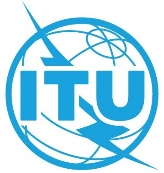 Document VC-2/5-E
30 October 2020
Original: RussianName of the submitting Member State(s):Republic of Azerbaijan, Republic of Belarus, Russian FederationDocument title:Draft agenda of the second virtual consultation of councillorsRef. to draft agenda of the virtual consultation:Document C20/1013, Annex 2 
“Draft agenda for the second virtual consultation of councillors”Council Decision 556 on the submission and publication of documentation for Council sessions and Council working group meetingsIntroductionAnnex 2 to DM Circular 1013 sets out the draft agenda for the second virtual consultation of councillors, indicating the documents to be examined.According to Council Decision 556, decides 3, ITU secretariat documents calling for a decision of the Council or a Council working group should be posted on the relevant page of the website no later than 30 calendar days before the opening of the Council session or Council working group meeting.Proposed way forwardInclude in the agenda of the second virtual consultation of councillors only those documents that are published no later than 30 days prior to the start of the consultation.